To ensure early delivery ofCAMP T SHIRTS and CAMP SWEATSHIRTS,We must receive your order for these items prior to June 1st. This applies to all campers, whether they are going in JULY or AUGUST.When ordering clothing always choose to go largerwhen in doubt about sizing.Also take shrinkage, (5 - 8% ) into account.We recommend you order the youth hoodies one/two sizes up from the tee.Boys grow fast and will gladly wear an item slightly large rather than one that is too small.These are the Tee shirt garment measurements, Youth	Width	LengthMedium	18"	23.5"Large	19"	25"XLarge	20"	26.5"Mens	Width	LengthSmall	18"	28"Medium	20"	29"Large	22"	30"The youth hoodies are the same width but 1" shorter than the youth tees.The adult hoodies are 2" wider and 2" shorter than the adult tees.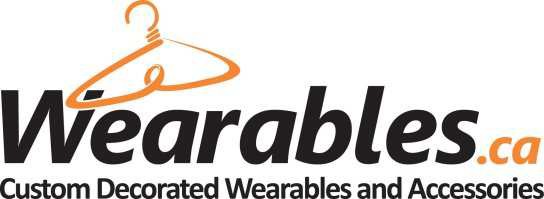 12-220 Clements Rd. W, Ajax, ON L1S 3K5 Tel: 905-428-3525 Fax: 905-428-3527or email: sales@wearables.caTO PARENTSPlease send clothing & equipment already on hand, if possible.Every article should be labelled with a permanent marker or a name tag (including footwear)A compact sleeping bag is essential for 4 week campers going on canoe trips.Most boys carry their belongings in a hockey bag and / or small trunk.Please leave extra space in the bag for packing at the end of your son's stay.A second light sleeping bag is advised if your son experiences bedwetting.Have your son help with the packing so he is familiar with what he has brought.Enclose this clothing list inside your son’s bag. It will be used by your son and his counsellor on packing day.The camp will supply lifejackets, paddles, dry sacks and other items for international campers.Paddles, lifejackets and other camping items are easily found at Canadian Tire.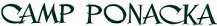 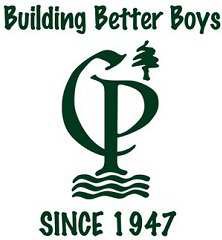 CLOTHINGand EQUIPMENTREQUIREMENTSPlease contact us with any questions info@ponacka.comPlace clothing order herehttps://www.wearables.ca/camp-ponacka_001.htm* Please label EVERYTHING *ENCLOSE this listinside luggage* Please label EVERYTHING *CAMPERS FULL NAME(please print)* Please label EVERYTHING *DO NOT LOCK CAMP TRUNKITEMS AVAILABLE AT WEARABLES.CA